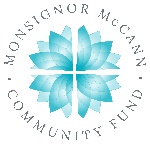 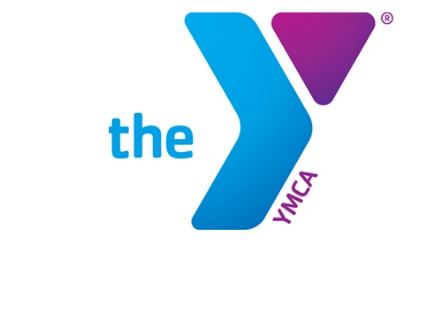 Newton YMCA/Monsignor McCannSpring 2024 Youth Soccer Schedule -Pre K 3 Year OldDivision ITeam			Coach			Team Name			Phone #Team 1			Adrianna Metz		Rhinos				641-540-5374		Team 2		 	Cassie Cannon		Sloths				515-291-5585Team 3			Joseph Wright		Blue Frogs			641-521-4905		Team 4			Jacob Parsons		Hawks				505-412-5161 	Team 5			Trenton McNeel	Spiders				712-358-0436Team 6			Denver Corbin		Barracudas 			641-275-7488All games played Saturday morning on Pre K Field ILeague is 3 v 3 with no goalieNewton YMCA1701 S. Eighth Ave. E Newton, Iowa 50208(p) 641-792-4006 (e) scott.taylor@newtonymca.org TimeApril 13April 20April 2712:002 vs 54 vs 62 vs 312:451 vs 43 vs 54 vs 51:303 vs 61 vs 21 vs 6TimeMay 4May 11May 1812:001 vs 31 vs 52 vs 512:452 vs 42 vs 63 vs 61:305 vs 63 vs 41 vs 4